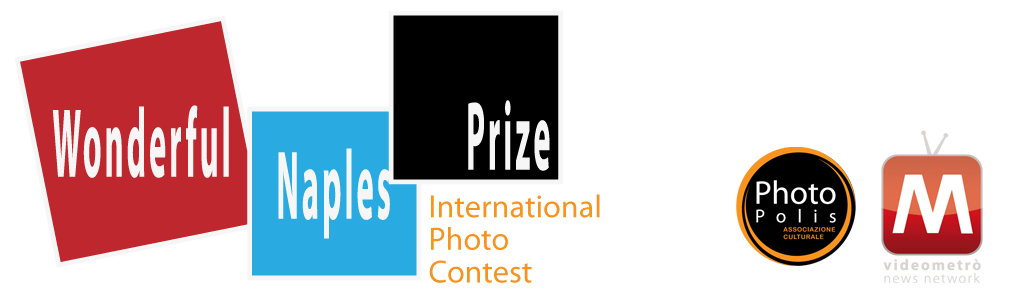 PRESS RELEASEWonderful Naples PrizeInternational photo contestInternational Photographic Contest on the unsung beauty of Naples. The contest is open to amateurs and professional photographers from all over the world. Deadline for submitting images:  1st June, 2014. Awards ceremony: 12 June at Città della Scienza (Naples). 
  
Wonderful Naples! 
Wonderful Naples Prize is an international Photo Contest aimed to show Naples as a misunderstood city. 
The Cultural Association Photo Polis, in partnership with Videometrò News Network and the participation of Touring Club Italiano and Città della Scienza, is launching a photo competition open to amateurs and professionals of all ages. The deadline is 1st June, 2014. 
The contest aims to show the deepest reality of the city in all its aspects: art, architecture, creativity and excellence in every cultural, social and productive field. 
The winner of the Wonderful Naples Prize contest will show his "hidden Naples", far from typical postcard stereotypes, and the images will not be exhibited in the usual art galleries but in the subways, under the eyes of the countless people travelling there every day. 
Videometrò News Network, present in the main underground stations of Naples, will air the images of the winner on a daily basis for a month, in random mode, in the stations of the underground, cable railways, Cumana, Circumflegrea and Circumvesuviana lines where they reach over 300,000 passengers daily. 
Contestants will set up a portfolio made of 10 images showing the uniqueness of the city, from which they will choose up to three to submit to the contest. The artwork will be evaluated by a jury of professionals in the fields of photography, communication, graphics, journalism, architecture and art:  Giuseppe Albanese, Mariangela Contursi, Pino Grimaldi, Rosaria Iazzetta, Antonio Menna, Sergio Olivotti, Sergio Siano e Pietro Treccagnoli.
The awards ceremony, presented by Mario Scippa, will be held at Città della Scienza on 12 June, 2014 and the complete artwork of the winner will be displayed by Videometrò News Network from 15 June to 15 July, 2014.The rules and entry form can be downloaded from the official website www.wonderfulnaplesprize.org , which also describes the other prizes to be won by the four runners-up.Info and contacts:Massimo Vicinanza 348 3315882 / Marco Maraviglia 328 5923487 / associazione@photopolis.org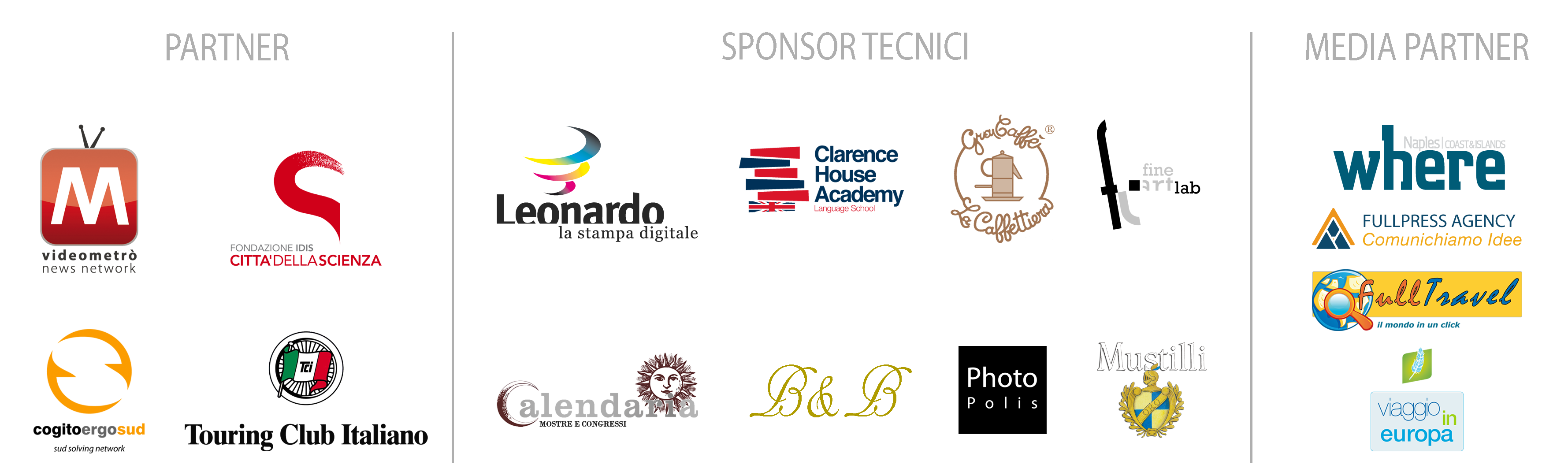 